Town of Scituate 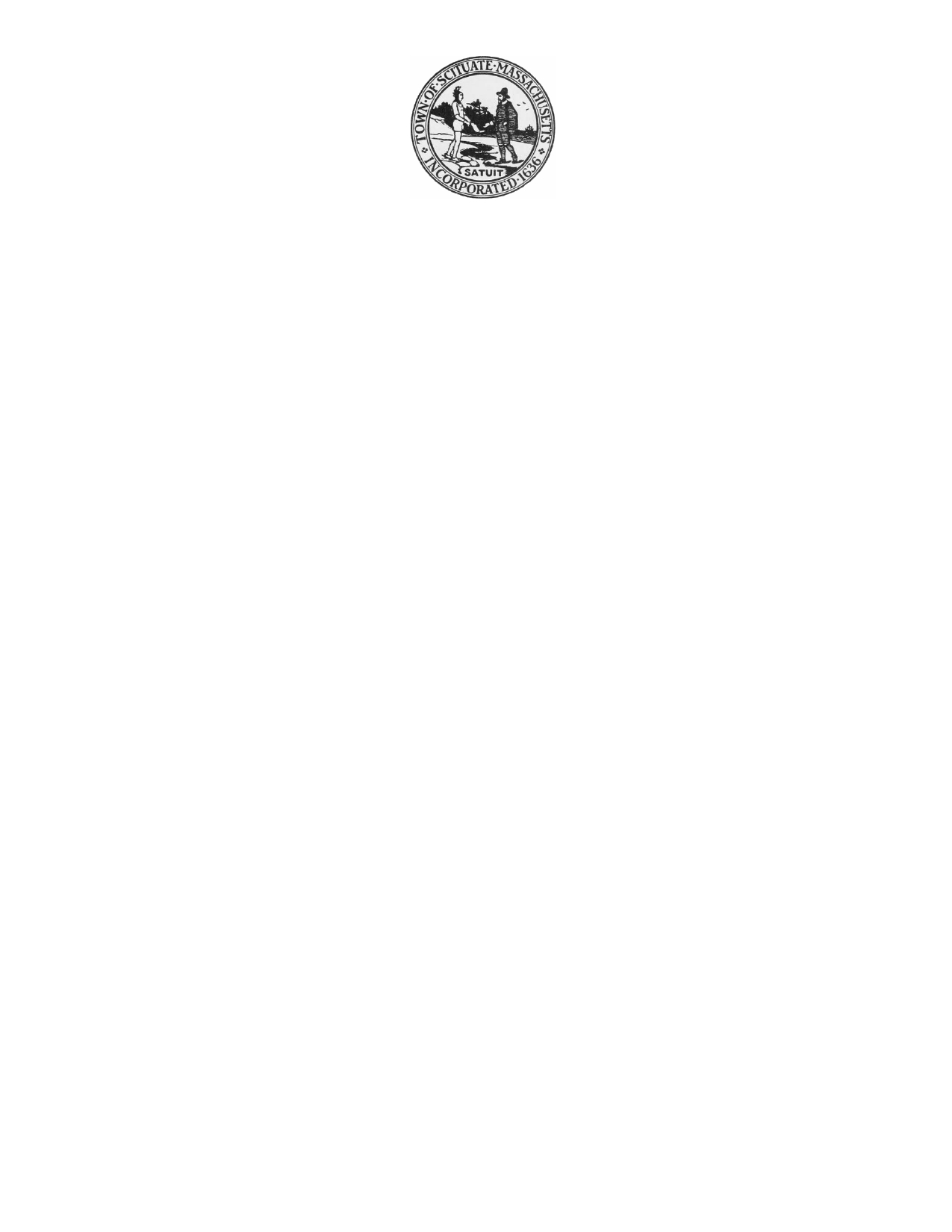 Affordable Housing Trust600 Chief Justice Cushing Highway              Scituate, MA 02066               www.scituatema.govAGENDAAFFORDABLE HOUSING TRUSTMonday, September 16, 2019 – 6:30 pmTown Library – Small Conference RoomMeeting called to orderAcceptance of agendaAcceptance of minutesDiscussion –Nancy Chapman research on costs & timeline for Housing Production PlanDiscussion/Vote – To Support Payment of Housing Production Plan (expires 8/2020)Discussion – Housing Production Plan RFP next stepsOld BusinessNew Business Adjourn